UNIVERSIDADE FEDERAL DE LAVRAS 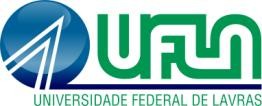 FAELCH - PROGRAMAS DE PÓS-GRADUAÇÃOREQUERIMENTO PARA TROCA DE ORIENTADORUNIVERSIDADE FEDERAL DE LAVRAS - PROGRAMA DE PÓS-GRADUAÇÃO REQUERIMENTO PARA TROCA DE ORIENTADORDATA:	/	/ 	Protocolo nº  	Assinatura:  	Assinatura:  	SOLICITANTESOLICITANTENúmero de matrícula:Nome do(a) aluno(a):Telefone:E-mail:SOLICITAÇÃOSOLICITAÇÃOO(A) aluno(a) acima identificado(a) solicita ao Colegiado do PPG a troca de orientador(a),  pelas razões a seguir expostas (se necessário, usar o verso):O(A) aluno(a) acima identificado(a) solicita ao Colegiado do PPG a troca de orientador(a),  pelas razões a seguir expostas (se necessário, usar o verso):Orientador(a) inicial:Novo(a) orientador(a):E-mail do(a) novo(a) orientador(a):Telefone do(a) novo(a) orientador(a):Assinatura do(a) orientador(a) inicial:Assinatura do(a) novo(a) orientador(a):Assinatura do(a) aluno(a)Assinatura do(a) aluno(a)Assinatura do(a) aluno(a)DATA DA SOLICITAÇÃO:NOME:MATRÍCULA:PROTOCOLO N°:PROTOCOLO N°:RECEBIDO EM:POR: (assinatura)  	POR: (assinatura)  	POR: (assinatura)  	POR: (assinatura)  	POR: (assinatura)  	POR: (assinatura)  	POR: (assinatura)  	